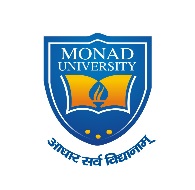 MONAD UNIVERSITYEstablished by UP State Govt. Act No. 23 of 2010 & U/S 2(f) of U.G.C. Act. 1956.  NH-9, Delhi Hapur Road, P.O. Pilkhuwa, Distt. Hapur – 245304 (U.P.)  Ph.D Application Form Session 2024-2025Subject:  …………………………   1. Name in full (as in qualifying Certificate)In Hindi:In English:2. Father’s Name:3. Mother’s Name:4. Application for Part time/Full time:_________________________________________________________________5. Address for Communication:______________________________________________________________________________________________________________________________________________________________________________________________________________________________________________________________________________City________________ State____________ Pin_____________6. Major area of Research 				               :_______________________________________7.  Topic on which the research is proposed to                     :_______________________________________be conducted (attach one-page write up on this topic)                                               				                _______________________________________		8. Faculty & Department in which the candidate proposes:________________________________________to register 9.  Date of Birth          					   :       D    D   M  M  Y   Y   Y  Y10.  Contact Details:11. Category:                                12. Gender (M/F/Transgender)	                               13. Blood Group:(GEN/ST/SC/OBC)14. Nationality:	                   15. Marital Status:   M- Married/S-Single      16. Whether Physically Handicapped: Yes or  No17. Details of Academic Record (Xth, XIIth, UG, PG and others) 18.  In  case  you have  qualified  or  have  valid  score  for  a  competitive  examination  like  GATE, GPAT, UGC-NET, SLET, JRF, SRF etc, give the details in the space provided below:19. Fee Required:(a)          Cash payment of/ Transition   Rs 3000/-Or(b) Demand Draft of Rs.3000/-in favour of MONAD University, Payable at HAPUR.(C) Fee can also be deposited online:Indian Overseas Bank (i) Bank A/C-331101000002014                                  (ii) IFSC-IOBA0003311(iii) Address-Monad University, NH- 9, Delhi Hapur Road, P.O. Pilkhuwa- 245101, Distt.- Hapur20. Other Information (if Any)     (Attach separate sheets if required)______________________________________________________________________________Declarationa) I have read and understood the details regarding admission in Ph.D Programme. b) I do hereby solemnly declare that the information given above are correct to the best of my    knowledge and belief.Date  : ………..                                                                                    Name        :         Place : …..…..                                                                                    Signature  :Documents to be annexed:(i) Required fee of Rs. 3000/-as mentioned in serial no. 20(a) (b) or (c) of the form. (ii) Attested copy all documents mentioned in sr. no. 17-19. Note: Filled Entrance exam form should reach the Research Cell (Email.ID- rc@monad.edu.in ),      MONAD University, NH-9, Delhi Hapur Road, P.O. Pilkhuwa, Distt. Hapur - 245101 (U.P) India,       latest by 22 Feb, 2024.Permission to appear in Ph.D Entrance Examination will not be considered as verification of testimonials S.No. Mobile Number Mobile Number Mobile Number Mobile Number Mobile Number Mobile Number Mobile Number Mobile Number Mobile Number Mobile NumberE-Mail Address12Sr. No.Name of ExaminationSubject/ BranchName of School/College/ InstituteName of Board/ UniversityYear of PassingTotal Percentage/Grade 1X2XII3UG4PG5OthersName of ExaminationScore/PercentileYearValidity Period (if applicable)All India Rank (AIR)            Cash receipt / Transition ID No. with Bank details                      DatedDemand DraftNumberName of BankDateIssuing Branch